OSNOVNA ŠKOLA „VAZMOSLAV GRŽALJA“ BUZETII. istarske brigade 18, Buzet KLASA: 110-04/22-01/03URBROJ: 2163-46-01-22-6Buzet, 30.ožujka 2022. PREDMET: obavijest o izboru kandidata po natječaju za radno mjesto učitelj/ica tehničke kulture na neodređeno nepuno radno vrijeme za 31 sat tjednog radnog vremena, 1 izvršitelj 	-dostavlja se 	Temeljem raspisanog natječaja za radno mjesto učitelj/ica tehničke kulture objavljenog na Internet stranicama Hrvatskog zavoda za zapošljavanje i web stranici škole dana 14.ožujka 2022.godine, a temeljem suglasnosti Školskog odbora od dana 29.ožujka 2022.godine, sukladno odredbama Zakona o odgoju i obrazovanju u osnovnoj i srednjoj školi „Narodne novine“ broj 64/20) na radno mjesto učitelj/ica tehničke kulture izabrana je Sandra Flego. 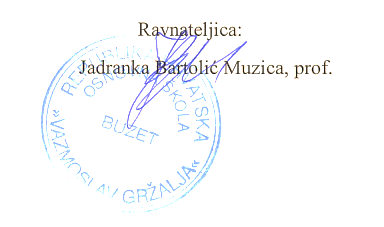 